Oklahoma State University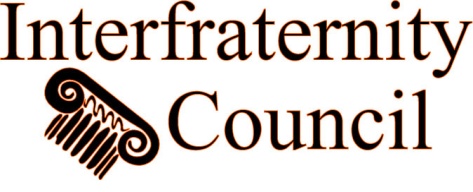 Outstanding Greek New MemberApplicationName 							 Classification 			Campus Address 					 Major 				Phone Number 				 GPA (Last Semester) 			GPA Cumulative (Must be greater than 2.75) 						Email address 										This special award has been established by the Interfraternity Council to acknowledge new member Greek scholarship and leadership.  Criteria are as follows:Applicant must be a member of the freshman pledge class.Applicant must have been on the chapter's roll for one or both semesters of the award period.Applicant must have a minimum 2.75 grade point average and be a full time OSU student.A current certified college transcript must be attached.Please list responses to each of the following categories on no more than one sheet of paper each.  Please indent positions or jobs that fall under the role of another job.  Filler material is discouraged.Only activities actively participated in during the applicant’s pledge year are to be included on this application.House ActivitiesOffices held, committees, chapter awards, intramurals, etc.Campus Activities and HonorsList no more than ten activities in order of importance.  Provide a brief description of your duties within each, and list the amount of time spent (per week, month, etc.) in each.  All honoraries may be listed.  (Clubs, honoraries and scholarship, publications, etc.)Community InvolvementAnswer the following questions:In this, you first year in the OSU Greek community, how have you contributed to your house and the entire Greek community?  What impact do you hope to have in the future?All award applications need to be returned to the Office of Fraternity & Sorority Affairs in 211J Student Union by 4:30 p.m. on Friday, February 2, 2018.  Interviewees will be contacted by February 19, 2018.  Interviews for this application will take place on February 28, 2018.  All award winners will be announced at the Greek Awards Reception.